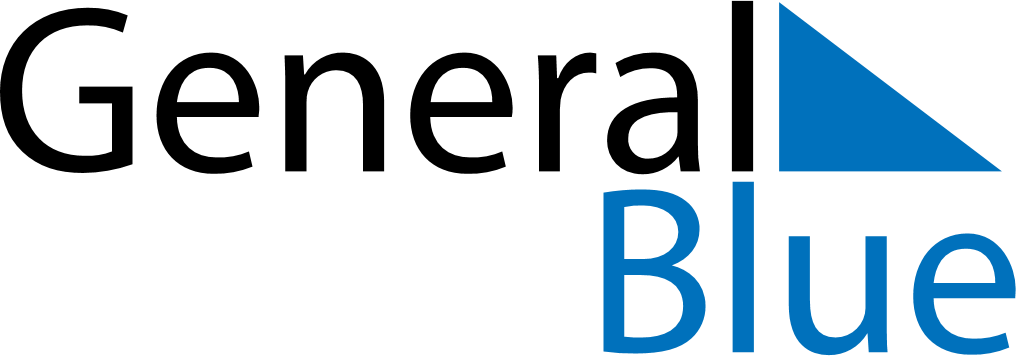 January 2025January 2025January 2025Cocos IslandsCocos IslandsSUNMONTUEWEDTHUFRISAT1234New Year’s Day5678910111213141516171819202122232425262728293031Australia DayChinese New YearChinese New Year (2nd Day)